НАКАЗВід  22.03. 2019 № 67Про підсумки проведення районного етапу ХVIIміської олімпіади випускників школи І ступеня «Путівка в науку»На виконання наказу Департаменту освіти Харківської міської ради від 18.02.2019 № 29 «Про проведення ХVII міської олімпіади випускників школи І ступеня «Путівка в науку», наказу Управління освіти адміністрації Основ’янського району Харківської міської ради від 25.02.2019 №54 «Про проведення районного етапу ХVII міської олімпіади випускників школи І ступеня «Путівка в науку» та основних заходів Комплексної програми розвитку освіти м. Харкова на 2018-2022 роки, з метою подальшого вдосконалення системи роботи з обдарованими дітьми, розвитку творчих здібностей учнів початкових класів, підвищення рівня викладання базових навчальних предметів у школі І ступеня 15 березня 2019 року на базі Харківської гімназії №12 Харківської міської ради Харківської області відбувся районний етап ХVII міської олімпіади випускників школи І ступеня «Путівка в науку»  .Відповідно до Умов проведення районного етапу XVII міської олімпіади випускників школи І ступеня «Путівка в науку» та на підставі рішення журі олімпіадиНАКАЗУЮ:1. Визнати переможцями районного етапу XVII міської олімпіади випускників школи І ступеня «Путівка в науку» в особистому заліку та нагородити:Дипломами І ступеня:Трапець Вероніку Андріївну,ученицю 4класу Харківської спеціалізованої школи І-ІІІ ступенів №66 Харківської міської ради Харківської області, в освітній галузі «Українська мова»;Весну Ярослава Дмитровича, учня 4класу Харківської загальноосвітньої школи І-ІІІ ступенів №120 Харківської міської ради Харківської області, в освітній галузі «Математика»;Ващенко Поліну Романівну, ученицю 4 класу Харківської загальноосвітньої школи І-ІІІ ступенів №7 Харківської міської ради Харківської області, в освітній галузі «Природознавство».Дипломами ІІ ступеня:Галадій Уляну Володимирівну, ученицю 4 класу Харківської загальноосвітньої школи І-ІІІ ступенів №35 Харківської міської ради Харківської області, в освітній галузі «Українська мова»;П’ятака Ігора Олександровича, учня 4 класу Харківської загальноосвітньої школи І-ІІІ ступенів №10 Харківської міської ради Харківської області, в освітній галузі «Математика»;Невешкіну Анастасію Юріївну, ученицю 4 класу Харківської гімназії №12 Харківської міської ради Харківської області, в освітній галузі «Природознавство».Дипломами ІІІ ступеня:Павленко Ліну Віталіївну, ученицю 4 класу  Харківської загальноосвітньої школи І-ІІІ ступенів №7 Харківської міської ради Харківської області, в освітній галузі «Українська мова»;Борисенко Варвару В’ячеславівну, ученицю 4 класу  Харківської гімназії №12  Харківської міської ради Харківської області, в освітній галузі «Українська мова»;Ревенка Даніїла Андрійовича, учня 4 класу Харківської гімназії №34 Харківської міської ради Харківської області, в освітній галузі«Українська мова»;Царинну Діану Валеріївну, ученицю 4 класу  Харківської загальноосвітньої школи І-ІІІ ступенів №53 Харківської міської ради Харківської області, в освітній галузі«Математика»;Соболя Івана Романовича, учня 4 класу Харківської спеціалізованої школи І-ІІІ ступенів №66Харківської міської ради Харківської області, в освітній галузі «Математика»;Єсюніну Поліну Павлівну, ученицю 4 класу Харківської загальноосвітньої школи І-ІІІ ступенів №41 Харківської міської ради Харківської області, в освітній галузі «Математика»;Пенську Софію Вячеславівну, ученицю 4 класу Харківської спеціалізованої школи І-ІІІ ступенів №66 Харківської міської ради Харківської області, в освітній галузі «Природознавство»;Солтаханова Максима Руслановича, учня 4 класу Харківської загальноосвітньої школи І-ІІІ ступенів №48 Харківської міської ради Харківської області, в освітній галузі«Природознавство»;Честікову Антоніну Павлівну, ученицю 4 класу Харківської загальноосвітньої школи І-ІІІ ступенів №41 Харківської міської ради Харківської області, в освітній галузі «Природознавство».2.Районному методичному центру Управління освіти адміністрації Основ'янського району Харківської міської ради (Надточій О.І.) підготувати грамоту Управління освіти адміністрації Основ'янського району Харківської міської ради для нагородження за якісну, високопрофесійну допомогу в забезпеченні проведення районного етапу XVII міської олімпіади випускників школи І ступеня «Путівка в науку» Калмичковій Лідії Анатоліївні, директору Харківської гімназії №12 Харківської міської ради Харківської області. До 29.03.20193.Керівникам закладів загальної середньої освіти проаналізувати результати участі випускників школи І ступеня у районному етапі XVII міської олімпіади випускників школи І ступеня «Путівка в науку».До 30.03.20194. Завідувачу ЛКТО Остапчук С.П. розмістити даний наказ на сайті Управління освіти.До 29.03.20195.Контроль за виконанням  цього наказу залишаю за собою.Начальник Управління освіти				О.С. НИЖНИКЗ наказом ознайомлені: Прохоренко О.В.Надточій О.І.Лашина Н.В.Калмичкова Л.А.Остапчук С.П.Толоконнікова 725 27 92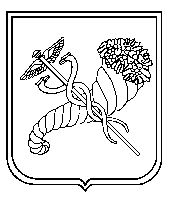 